OBECNÍ ÚŘAD DŘEVĚNICE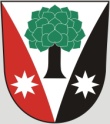 Dřevěnice 56, 507 13 Železnicewww.drevenice.org; ou.drevenice@tiscali.cz; ID DS: sska6si________________________________________________________________________________								                 Dřevěnice 9.10.2023Č.j.: 50/2023R O Z H O D N U T Íobecního úřadu Dřevěnice o žádosti o povolení kácení dřevin rostoucích mimo les podle § 8 odst. 1 zákona č. 114/1992 Sb., o ochraně přírody a krajiny, ve znění pozdějších předpisů.Obecnímu úřadu Dřevěnice byla dne 5. 9. 2023 doručena žádost obce Dřevěnice, Dřevěnice 56, IČ: 00578321 o povolení kácení dřevin, a to 14 ks stromů -  výmladků olší lepkavých o průměru 95 cm, 85 cm, 71 cm, 83 cm, 93 cm, 79 cm, 91 cm, 86 cm, 84 cm, 76 cm, 78 cm, 88 cm, 96 cm, 74 cm ve výšce 130 cm na pozemku KN 1317 v KÚ Dřevěnice, vyrůstajících ze šesti pařezů po kopicování z důvodu ohrožení osob kvůli možnému pádu větví na sousední nemovitost na pozemku  KN 453/3. Na místě zůstane vždy jeden výmladek (strom)Obecní úřad Dřevěnice jako příslušný orgán ochrany přírody podle § 7 odst. 2, § 61 odst. 1 písm. a) a § 109 odst. 3 písm. b) zákona č. 128/2000 Sb., o obcích (obecní zřízení), ve znění pozdějších předpisů, a podle § 75 odst. 1 písm. a) a § 76 odst. 1 písm. a) zákona ČNR č. 114/1992 Sb., o ochraně přírody a krajiny, ve znění pozdějších předpisů (dále jen „zákon“), přešetřil uvedenou žádost a po zvážení všech známých skutečností a vyhodnocení důkazů rozhodl podle § 8 odst. 1 zákona a podle vyhlášky č. 395/1992 Sb., ve znění pozdějších předpisů, takto:Shora uvedené žádosti Obce Dřevěnice se vyhovuje a kácení výše specifikovaných dřevin rostoucích mimo les na pozemku KN 1317 v katastrálním území Dřevěnicese povoluje s tím, že kácení bude provedeno v době vegetačního klidu, od 1.11.2023 nejpozději do 31. 3. 2024O D Ů V O D N Ě N ÍObecní úřad Dřevěnice ve svém rozhodování vycházel ze žádosti Obce Dřevěnice o povolení ke kácení výše uvedených dřevin na pozemku KN 1317 v katastrálním území Dřevěnice a z provedeného místního šetření. Důvodem podání žádosti o kácení je ochrana osob a majetku.Obecní úřad Dřevěnice posoudil předloženou žádost, stav dřevin je mu znám z úřední činnosti a z osobní prohlídky místostarostou obce, proto se rozhodl kácení výše uvedených stromů povolit.Poučení o odvoláníProti tomuto rozhodnutí lze podat odvolání ke Krajskému úřadu Královéhradeckého kraje v Hradci Králové, odboru životního prostředí, zemědělství a lesnictví, a to ve lhůtě do 15 dnů ode dne doručení tohoto rozhodnutí účastníku řízení, podáním učiněným u Obecního úřadu Dřevěnice.														                                                                                         Bc. Barbora Veberová								          starostka obce DřevěniceNa vědomí: Obec Dřevěnice